Publicado en  el 18/11/2015 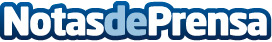 El Salón del Manga de Murcia dedicará un día a 'Los caballeros del zodiaco' con la proyección de la película, una exposición y un concierto'Murcia se reManga' se celebra en el edificio anexo del Auditorio Víctor Villegas del 20 al 22 de noviembre | También contará con el autor y el intérprete de la canción 'Marco', quienes firmarán discosDatos de contacto:Nota de prensa publicada en: https://www.notasdeprensa.es/el-salon-del-manga-de-murcia-dedicara-un-dia-a_1 Categorias: Artes Visuales Murcia Entretenimiento Cómics http://www.notasdeprensa.es